Music and Words of 3 Faiths          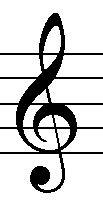 Looking for a unique, multicultural experience? Join us as Second Presbyterian hosts "Words and Music of Three Faiths" on Sunday, June 18, at 7:00pm.This program will present the world famous Peabody Consort in collaboration with the Institute for Islamic, Christian and Jewish Studies (ICJS) and Second Presbyterian Church. The Peabody Consort will provide the music, featuring Sephardic romances, the Cantigas de Santa Maria from the court of Alfonso X, and Arabic improvisations. Poetic readings from the Christian, Jewish, and Muslim traditions, inspired by the music of the Peabody Consort, will be provided by religious leaders of our community.... The music and poetic readings will harken back to a time when these three religions engaged in cultural collaboration. Alfonso X (1221-1284), the King of Castile and Leon from 1252 until his death, encouraged and celebrated multicultural learning among Jews, Christians, and Muslims. They gathered in his court to think, write, and play music collaboratively.Today, we gather to build on interreligious dialogue and an understanding of our common humanity as Jews, Christians and Muslims, earthly people of music and faith. Second Presbyterian is fortunate to host this engaging program of music and poetry."Texts used in this program were curated by the Institute for Islamic, Christian, and Jewish Studies (ICJS). Learn more about the work of the ICJS at www.icjs.org.”